Správa účelových zařízení, příspěvková organizace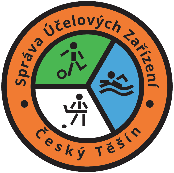 Svojsíkova 833, 737 01  Český TěšínIČ: 75107040, DIČ: CZ75107040Bankovní spojení: 1735168319/0800ATLAS servis CZ, s.r.o.Opavská 492747 64 Velká PolomV Českém dne 1. 9. 2022Věc:       Objednávka Dobrý den, objednáváme u Vás provedení „Rozšíření SW systému o live video pro sportovní halu v Českém Těšíně“, na ul. Svojsíkové 833, dle Vaší cenové nabídky ve výši 62.500,- Kč bez DPH, ze dne 26.8.2022.Termín:		do 31.10.2022
Fakturace:		po uskutečnění služby 
Splatnost:		15 dní od zdanitelného plněníProsíme o zaslání potvrzení objednávky, na zvláštní přílohu.Děkuji a jsem s pozdravemIng. Edvard Huczalaředitel SÚZ, p.o. Kontaktní osoba:	Bc.Vladimír Kroček, tel. 777 790 461Fakturační e-mail:	fakturace@suzct.cz